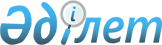 Қобда ауданы әкімдігінің 2018 жылғы 21 мамырдағы № 99 "Қобда ауданы бойынша аудандық маңызы бар жалпы пайдаланымдағы автомобиль жолдарының атаулары, индекстері мен тізбесін бекіту және аудан әкімдігінің кейбір қаулыларының күші жойылды деп тану туралы" қаулысына өзгеріс енгізу туралыАқтөбе облысы Қобда аудандық әкімдігінің 2021 жылғы 25 қарашадағы № 398 қаулысы. Қазақстан Республикасының Әділет министрлігінде 2021 жылғы 29 қарашада № 25448 болып тіркелді
      Ақтөбе облысы Қобда ауданының әкімдігі ҚАУЛЫ ЕТЕДІ:
      1. Ақтөбе облысы Қобда ауданы әкімдігінің 2018 жылғы 21мамырдағы № 99 "Қобда ауданы бойынша аудандық маңызы бар жалпы пайдаланымдағы автомобиль жолдарының атаулары, индекстері мен тізбесін бекіту және аудан әкімдігінің кейбір қаулыларының күші жойылды деп тану туралы" (Нормативтік құқықтық актілерді мемлекеттік тіркеу тізілімінде № 3-7-168 тіркелген) қаулысына келесі өзгеріс енгізілсін:
      көрсетілген қаулының қосымшасы, осы қаулының қосымшасына сәйкес жаңа редакцияда жазылсын.
      2. "Қобда аудандық сәулет, құрылыс, тұрғын үй-коммуналдық шаруашылығы, жолаушылар көлігі және автомобиль жолдары бөлімі" мемлекеттік мекемесі заңнамада белгіленген тәртіппен:
      1) осы қаулыны Қазақстан Республикасының Әділет министрлігінде мемлекеттік тіркеуді;
      2) осы қаулы оның ресми жариялағаннан кейін, Қобда ауданы әкімдігінің интернет-ресурсында орналастырылуын қамтамасыз етсін.
      3. Осы қаулының орындалуын бақылау жетекшілік ететін Қобда ауданы әкімінің орынбасарына жүктелсін.
      4. Осы қаулы оның алғашқы ресми жарияланған күнінен кейін күнтізбелік он күн өткен соң қолданысқа енгізіледі. Қобда ауданы бойынша аудандық маңызы бар жалпы пайдаланымдағы автомобиль жолдарының атаулары, индекстері мен тізбесі
					© 2012. Қазақстан Республикасы Әділет министрлігінің «Қазақстан Республикасының Заңнама және құқықтық ақпарат институты» ШЖҚ РМК
				
      Қобда ауданының әкімі 

Б. Кулов

      "КЕЛІСІЛДІ"

      "Ақтөбе облысының жолаушылар көлігі және автомобиль жолдары басқармасы" мемлекеттік мекемесі
Қобда ауданының әкімдігінің 2021 жылғы 25 қарашадағы № 398 қаулысына қосымшаҚобда ауданы әкімдігінің 2018 жылғы 21 мамырдағы № 99 қаулысына қосымша
№
Автомобиль жолдары индексі
Автомобиль жолдарының атауы
Жалпы ұзындығы, шақырым
1 
KD-KO-66
Қобда-Сарбұлақ автомобиль жолы
35,0
2
KD-KO-67
"Самара-Шымкент" - Бестау – Жарсай автомобиль жолы
69,1
3
KD-KO-68
Бегалы ауылына кіреберіс жолы
1,7
4
KD-KO-69
Бесқұдық ауылына кіреберіс жолы
1,615
5
KD-KO-70
Білтабан ауылына кіреберіс жолы
1,6
6
KD-KO-71
Талдысай ауылына кіреберіс жолы
0,48
7
KD-KO-72
Әлия ауылына кіреберіс жолы
2,26
8
KD-KO-73
Жарсай-ІІ ауылына кіреберіс жолы
3,04
9
KD-KO-74
Терісаққан ауылына кіреберіс жолы
7,96
10
KD-KO-76
Бестау ауылына кіреберіс жолы
1,08
11
KD-KO-77
Жиренқопа ауылына кіреберіс жолы
1,27
12
KD-KO-78
Көк-үй ауылына кіреберіс жолы
23,31
13
KD-KO-79
Жарық ауылына кіреберіс жолы
3,68
14
KD-KО-80
Құрсай ауылына кіреберіс жолы
8,01
15
KD-KO-82
Өтек ауылына кіреберіс жолы
14,0
16
KD-KO-83
Бұлақ ауылына кіреберіс жолы
14,8
17
KD-KO-84
Егіндібұлақ ауылына кіреберіс жолы
4,81
18
KD-KO-85
Қызылжар ауылына кіреберіс жолы
0,52
19
KD-KO-86
Қанай ауылына кіреберіс жолы
0,93
20
KD-KO-87
Байтақ ауылына кіреберіс жолы
7,2
21
KD-KO-88
Қаракемер ауылына кіреберіс жолы
0,78
Барлығы
Барлығы
Барлығы
203,1